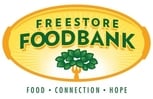 FREESTORE FOODBANKPartnerships and ProgramsProduce Pop UpsSign-In SheetHousehold Information (With Children)Household Information (With Children)Household Information (With Children)Household Information (With Children)NameChildren(0 – 17)Adults(18 – 59)Seniors(60+)Total:12345678910111213141516171819202122232425FREESTORE FOODBANKPartnerships and ProgramsProduce Pop Ups Sign-In SheetHousehold Information (Without Children)Household Information (Without Children)Household Information (Without Children)Household Information (Without Children)NameChildren(0 – 17)Adults(18 – 59)Seniors(60+)Total:12345678910111213141516171819202122232425